OVERVIEW: This template incorporates new information being requested as part of the Program Performance Report (PPR) comprehensive reporting.  It includes the following sections:ANNUAL PROGRAM PERFORMANCE REPORT (PPR)SECTION I: IDENTIFICATIONState/Territory: Federal Fiscal Year Reporting: October 1, 20_through September 30, 20___Contact person regarding PPR information: Contact person’s phone number: Contact person’s e-mail address:Executive Director name (if different from contact person):Executive Director’s phone number:Executive Director’s email address: SECTION II: COMPREHENSIVE REVIEW AND ANALYSIS SECTION III: STATE PLAN IMPLEMENTATIONSECTION IV: STATE PLAN IMPLEMENTATION PROGRESS REPORTSection IV.A.	Detailed Progress Report on Goals Goal #1: Goal statement would be taken directly from State Plan	Area(s) of Emphasis: Strategies: Intermediaries/Collaborators: Repeat this page for each goal and objectives as necessary for the individual Council’s 5-year state planSection IV.B.	Individual & Family Advocacy Performance Measure (By GOAL)           Individual Responses (individuals with DD and Family members only)					Demographic Data ****This is an aggregated number from all individual responses collected for the reporting FFYOutput MeasuresOutcome Measures Section IV.C.	System Change Performance Measures (By Goal)Systems Change SC 2: Outcome Measures III. Sub-Outcome MeasuresAdditional goal/objective reporting fields would be created based on the individual Council’s 5-year state plan.SECTION V:  COUNCIL Financial Information [Section 124(c)(5)(B) and 125(c)(8)]Council is its own DSA: ____Yes	____NoFiscal Information for Programmatic Purposes ONLYDollars leveraged for the reporting year being reported:   $       SECTION VI: MEASURES OF COLLABORATIONPurpose:  In this section, Councils are to discuss collaborative efforts with specific DD Network partners and other collaborators separate from the planned DD Network Collaboration goal/objective.Identify the critical issues/barriers affecting individuals with developmental disabilities and their families in your State that the Council and the P&A, the Council and the UCEDD, the Council and other collaborators may have worked on during the reporting period Identify the Area of Emphasis collaboratively addressed by the DD Council and CollaboratorsSectionAreaIdentificationComprehensive Review and Analysis (CRA)State Plan ImplementationProgress ReportCouncil Financial Information Measures of Collaboration  PURPOSE: To provide identifying information of the reporting Council PURPOSE : To provide an update to the Comprehensive Review and Analysis Comprehensive Review and Analysis- Update-  [Section 124(C)(3)]Comprehensive Review and Analysis- Update-  [Section 124(C)(3)]The DD Act requires the following annual descriptions:adequacy of health care and other services, supports and assistance that individuals with developmental disabilities in Intermediate Care Facilities (ICF) receive;adequacy of health care and other services, supports, and assistance that individuals with developmental disabilities served through home and community-based waivers receive;AIDD interprets this as annual updates to:adequacy of health care and other services, supports and assistance that individuals with developmental disabilities in Intermediate Care Facilities receive; (ICF updates)adequacy of health care and other services, supports, and assistance that individuals with developmental disabilities served through home and community-based waivers (HCBW) receive; (HCBW updates)And other sections that apply (e.g.: state information, portrait of state services, analysis of state issues and challenges, rational for goal selection, collaboration).  Federal and state initiatives impacting people with DD and their families in the State/TerritoryNote: (*)- Adequacy may be described in terms of quality and/or populations served versus need.   The DD Act requires the following annual descriptions:adequacy of health care and other services, supports and assistance that individuals with developmental disabilities in Intermediate Care Facilities (ICF) receive;adequacy of health care and other services, supports, and assistance that individuals with developmental disabilities served through home and community-based waivers receive;AIDD interprets this as annual updates to:adequacy of health care and other services, supports and assistance that individuals with developmental disabilities in Intermediate Care Facilities receive; (ICF updates)adequacy of health care and other services, supports, and assistance that individuals with developmental disabilities served through home and community-based waivers (HCBW) receive; (HCBW updates)And other sections that apply (e.g.: state information, portrait of state services, analysis of state issues and challenges, rational for goal selection, collaboration).  Federal and state initiatives impacting people with DD and their families in the State/TerritoryNote: (*)- Adequacy may be described in terms of quality and/or populations served versus need.   PURPOSE: To provide the context of what will be reported in the PPR.  Section III is comprised of 3 reporting areas: (A) Introduction; (B) evaluation of state plan implementation; (C) Input on National PrioritiesIntroduction In this section provide an executive summary with cohesive information that provides an overview of the report including, but not limited to the following:  (1) targeted areas of emphasis, (2) strategies used to implement activities; (3) significant accomplishments and/or barriers to state plan implementation; (4) needs requiring state plan amendments and (5) a description of how the Council will disseminate the annual report to stakeholders and the general public and how the Council will address availability in accessible formats.Note:  detailed information will be provided below in Section IVCultural DiversityDescribe the Council’s overall efforts to address the needs of individuals with developmental disabilities and their families of a diverse culture through its state plan supported activities.  Evaluation of State Plan Implementation [Section 125(c) (5) and (c)(7)]In this section report on the evaluation activities conducted and results.  The report should include:B1. Evaluation ActivitiesDescribe the evaluation activities undertaken during the fiscal year being reported, including evaluation activities conducted to strategically assess the overall progress and direction of the state plan implementationB2. Evaluation Results  Report the broad results of the evaluation activities described above (B1), including a broad assessment of the overall progress of Council supported activities. B3. Lessons Learned and Future work of the CouncilReport on how the Council will use lessons learned from state plan implementation and the data gathered from the evaluation activities to move forward the work of the Council? Input on National PrioritiesPurpose – to provide AIDD input on possible national priorities and areas of potential collaboration at the federal level.Area of EmphasisPlanned for this goalTaken directly from State Plan; areas checked offAreas addressedTo be completed annually; Council checks off Areas Quality AssuranceEducation and Early InterventionChild CareHealthEmploymentHousingTransportationRecreationFormal and Informal Community Supports**Strategies** As identified in Section 125 (c)(5)(A-L) of the Developmental Disabilities Assistance and Bill of Rights Act of 2000 (PL 106-402)Planned for this goalTaken directly from State Plan; strategies checked offStrategies UsedTo be completed annually; Council checks off Strategies UsedOutreachTrainingTechnical AssistanceSupporting and Educating CommunitiesInteragency Collaboration and CoordinationCoordination with Related Councils, Committees and ProgramsBarrier EliminationSystems Design and RedesignCoalition Development and Citizen ParticipationInforming PolicymakersDemonstration of New Approaches to Services and SupportsDemonstration of projects and activitiesOther ActivitiesCollaboratorsDefinition of collaborator: someone who works with another person or group in order to achieve or do somethingPlanned for this goalTaken directly from State Plan; Collaborators checked off as plannedActualTo be completed annually; Council checks off planned Collaborators who actually participated or adds collaborators not previously planned.State Protection and Advocacy SystemUniversity Center(s)State DD agencyOther:Other:Other:  Goal # 1:            State Plan Objective 1:     Goal # 1:            State Plan Objective 1:     Goal # 1:            State Plan Objective 1:                           Check the appropriate box for each of the questions below:   This Objective is: Individual & Family Advocacy   System Change   Capacity Building 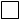 This Objective is: New       Ongoing    CompletedThis Objective is:Fulfilling the Self-Advocacy DD Act Requirement    Yes    NoTargeted Disparity     Yes         NoDD Network Collaboration     Yes      No A demonstration project of New Approaches to Services and Supports   Yes    No, If Yes, Indicate project name and original start date for this effort: name of project; mm/yy  A demonstration of projects or activities  Yes     No, If Yes, indicate project or activity name and original start date for this effort:  name of project/ mm/yyStage of Implementation for systems change activities: planning        implementation       outcome/fully integrated                        Check the appropriate box for each of the questions below:   This Objective is: Individual & Family Advocacy   System Change   Capacity Building This Objective is: New       Ongoing    CompletedThis Objective is:Fulfilling the Self-Advocacy DD Act Requirement    Yes    NoTargeted Disparity     Yes         NoDD Network Collaboration     Yes      No A demonstration project of New Approaches to Services and Supports   Yes    No, If Yes, Indicate project name and original start date for this effort: name of project; mm/yy  A demonstration of projects or activities  Yes     No, If Yes, indicate project or activity name and original start date for this effort:  name of project/ mm/yyStage of Implementation for systems change activities: planning        implementation       outcome/fully integrated                        Check the appropriate box for each of the questions below:   This Objective is: Individual & Family Advocacy   System Change   Capacity Building This Objective is: New       Ongoing    CompletedThis Objective is:Fulfilling the Self-Advocacy DD Act Requirement    Yes    NoTargeted Disparity     Yes         NoDD Network Collaboration     Yes      No A demonstration project of New Approaches to Services and Supports   Yes    No, If Yes, Indicate project name and original start date for this effort: name of project; mm/yy  A demonstration of projects or activities  Yes     No, If Yes, indicate project or activity name and original start date for this effort:  name of project/ mm/yyStage of Implementation for systems change activities: planning        implementation       outcome/fully integratedBackground/ContextBackground/ContextBackground/ContextProvide an overall description of this objective:The description should at a minimum provide background information on the objective to establish a context for the activities.Provide an overall description of this objective:The description should at a minimum provide background information on the objective to establish a context for the activities.Provide an overall description of this objective:The description should at a minimum provide background information on the objective to establish a context for the activities.Goal # 1Goal # 1Objective # 1: Expected Outputs               List expected outputs from annual work plan1.2.3.Expected Outputs               List expected outputs from annual work plan1.2.3.Outputs Achieved               List outputs achieved1.2.3.Progress Report Progress Report Progress Report The report should include the following:A narrative progress report that cohesively describes the activities that were implemented toward achieving the objective, including how the identified strategy was used, how the activity was implemented, challenges to achieving the objective and unexpected benefits.For system change activities, include a description of the stage of implementation (planning, initiation, implementation, outcome/fully integrated) of the system change initiative.  All narratives must describe what numbers make up the performance measures number for the activities being reported in the narrative.A summary of evaluation activities to monitor progress and impact of council supported activities for the objective; data collected during the year, data sources, and data collection methods; (logic model and evaluation plan may be attached to the report).The report should include the following:A narrative progress report that cohesively describes the activities that were implemented toward achieving the objective, including how the identified strategy was used, how the activity was implemented, challenges to achieving the objective and unexpected benefits.For system change activities, include a description of the stage of implementation (planning, initiation, implementation, outcome/fully integrated) of the system change initiative.  All narratives must describe what numbers make up the performance measures number for the activities being reported in the narrative.A summary of evaluation activities to monitor progress and impact of council supported activities for the objective; data collected during the year, data sources, and data collection methods; (logic model and evaluation plan may be attached to the report).The report should include the following:A narrative progress report that cohesively describes the activities that were implemented toward achieving the objective, including how the identified strategy was used, how the activity was implemented, challenges to achieving the objective and unexpected benefits.For system change activities, include a description of the stage of implementation (planning, initiation, implementation, outcome/fully integrated) of the system change initiative.  All narratives must describe what numbers make up the performance measures number for the activities being reported in the narrative.A summary of evaluation activities to monitor progress and impact of council supported activities for the objective; data collected during the year, data sources, and data collection methods; (logic model and evaluation plan may be attached to the report).Expected Outcomes (matches the expected outcomes from the annual work plan as it relates to the objective) List the expected outcomes for the activities described for the objective from the annual work plan Outcomes achieved Outcomes achievedProgress towards achieving outcomes for overall objective:  The annual report should include an assessment as to the extent to which progress was made on the intended outcomes for the objective.  Progress towards achieving outcomes for overall objective:  The annual report should include an assessment as to the extent to which progress was made on the intended outcomes for the objective.  Progress towards achieving outcomes for overall objective:  The annual report should include an assessment as to the extent to which progress was made on the intended outcomes for the objective.  Additionally, include stories of culturally diverse people with developmental disabilities whose lives are better because of Council work on this activity (e.g., became better advocates for themselves and others, became more connected to the community). Stories of policy or legislative changes that happened as a result of Council individual advocacy work that are likely to positively impact the lives of people with developmental disabilities or that will prevent a potential negative impact (e.g., created deleted, refined programs and/or legislation, reallocated use of funds, organizational systems change as a result of evidence based practices).Additionally, include stories of culturally diverse people with developmental disabilities whose lives are better because of Council work on this activity (e.g., became better advocates for themselves and others, became more connected to the community). Stories of policy or legislative changes that happened as a result of Council individual advocacy work that are likely to positively impact the lives of people with developmental disabilities or that will prevent a potential negative impact (e.g., created deleted, refined programs and/or legislation, reallocated use of funds, organizational systems change as a result of evidence based practices).Additionally, include stories of culturally diverse people with developmental disabilities whose lives are better because of Council work on this activity (e.g., became better advocates for themselves and others, became more connected to the community). Stories of policy or legislative changes that happened as a result of Council individual advocacy work that are likely to positively impact the lives of people with developmental disabilities or that will prevent a potential negative impact (e.g., created deleted, refined programs and/or legislation, reallocated use of funds, organizational systems change as a result of evidence based practices).Goal # Narrative In this section, for each goal reported for this reporting period, provide an overall cohesive description of: the extent to which progress is being made in achieving the intended outcomes of the Goal for the reporting year;the extent to which each goal was or was not achieved for the reporting year;where applicable, factors that impeded goal achievement for the reporting yearneeds that require substantive state plan amendment (goal only)4 Year Overview (FY 2020)A description of how the Council will use and build from knowledge gained and progress made to move forward in the next state plan cycle (FY 2022-2026). 5 Year Overview (FY2021) For the final PPR (FY2021) of this state plan cycle, provide an overall analysis of the outcomes achieved during the five-year state plan cycle.  The description should include the extent to which diverse stakeholders are satisfied with council activities that promote self-determination and community participation for individuals with disabilities and families, results of other types of information gathering such as focus groups, surveys, or other feedback or input methods with individuals with developmental disabilities and families and major accomplishments and factors impeding goal achievement (if applicable)Race/Ethnicity# %Gender#%White, aloneFemaleBlack or African American aloneMaleAmerican Indian and Alaska Native aloneOtherHispanic/LatinoAsian aloneNative Hawaiian & Other Pacific Islander aloneTwo or more racesRace unknownCategory#%Individual with DDThis is IFA1.1Family MemberThis is IFA 1.2GeographicalUrbanRuralObjective #Performance MeasurePerformance Measure IFA 1.1 The number of people with developmental disabilities who participated in Council supported activities designed to increase their knowledge of how to take part in decisions that affect their lives, the lives of others, and/or systemsIFA 1.2 The number of family members who participated in Council supported in activities designed to increase their knowledge of how to take part in decisions that affect the family, the lives of others, and/or systemsSpecify Objective # Specify Objective # Specify Objective #Add additional lines as neededDenominator:TOTAL # of  Output Respondents:  Performance Measures  Percent (%)IFA 2.1After participation in Council supported activities, the percent of people with developmental disabilities who report increasing their advocacy as a result of Council work. IFA 2.2After participation in Council supported activities, the percent of families who report increasing their advocacy as a result of Council work.Sub- Outcome MeasuresProjects#People with developmental disabilities#Family MembersThe number (#) of people who are better able to say what they want/say what is important to themSpecify Objective ###The number (#) of people who are better able to say what they want/say what is important to themSpecify Objective ###The number (#) of people who are better able to say what they want/say what is important to themAdd additional lines as needed##The number (#) of people who are better able to say what they want/say what is important to themTotal # of Sub-Outcome Respondents:  ##IFA 2.3The percent of people who are better able to say what they want or say what services and supports they want or say what is important to themIFA 2.3The percent of people who are better able to say what they want or say what services and supports they want or say what is important to themTotal sub-outcome # / IFA 1.1 total =  X%   Total sub-outcome # / IFA 1.2 total = X%   Sub- Outcome MeasuresProjects#People with developmental disabilities#Family MembersThe number (#) of people who are participating in advocacy activities Specify Objective ###The number (#) of people who are participating in advocacy activities Specify Objective ###The number (#) of people who are participating in advocacy activities Add additional lines as needed##The number (#) of people who are participating in advocacy activities Total # of Sub-Outcome Respondents:  ##IFA 2.4The percentage (%) of people who are participating now in advocacy activities IFA 2.4The percentage (%) of people who are participating now in advocacy activities Total sub-outcome # / IFA 1.1 total =  X%   Total sub-outcome # / IFA 1.2 total = X%   Sub- Outcome MeasuresProjects#People with developmental disabilities#Family MembersThe number (#) of people who are on cross disability coalitions, policy boards, advisory boards, governing bodies and/or serving in leadership positions.Specify Objective ###The number (#) of people who are on cross disability coalitions, policy boards, advisory boards, governing bodies and/or serving in leadership positions. Specify Objective ###The number (#) of people who are on cross disability coalitions, policy boards, advisory boards, governing bodies and/or serving in leadership positions.3.    Add additional lines as needed##The number (#) of people who are on cross disability coalitions, policy boards, advisory boards, governing bodies and/or serving in leadership positions.Total # of Sub-Outcome Respondents:  ##IFA 3  The percent of people satisfied with a project activityIFA 3.1 The percentage (%) of people with developmental disabilities who are satisfied with a project activityIFA 3.2 The percentage (%) of family members satisfied with a project activitySC 1:  Output MeasuresThe number of Council efforts to transform fragmented approaches into a coordinated and effective system that assures individuals with developmental disabilities and their families participate in the design of and have access to needed community services, individualized supports, and other forms of assistance that promote self-determination, independence, productivity, and integration and inclusion in all facets of community life.ObjectiveSC 1.1  The number of policy and/or procedure created or changedSpecify Objective #Specify Objective #Specify Objective #Specify Objective #ObjectiveSC 1.2  The number of statute and/or regulations created or changed1,    Specify Objective #Specify Objective #Specify Objective #Specify Objective #ObjectiveSC 1.3   The number of promising and/or best practices created and/or supportedSC 1.3.1  The number of promising practices createdSC 1.3.2  The number of promising practices supported through Council activitiesSC 1.3.3.  The number of best practices createdSC 1.3.4  The number of best practices supported through Council activitiesSpecify Objective #Specify Objective #Specify Objective #Specify Objective #ObjectiveSC 1.4   The number of people trained or educated through Council systemic change initiativesSpecify Objective #Specify Objective #Specify Objective #Specify Objective #ObjectiveSC 1.5   The number of Council supported systems change activities with organizations actively involvedSpecify Objective #Specify Objective #Specify Objective #Specify Objective #Outcome Measures  Number (#)SC 2.1The number of Council efforts that led to the creation or improvement of best or promising practices, policies, procedures, statute or regulation changes. (sub-measures 2.1.1; 2.1.3)SC 2.2The number of Council efforts that were implemented to transform fragmented approaches into a coordinated and effective system that assures individuals with developmental disabilities and their families participate in the design of and have access to needed community services, individualized supports, and other forms of assistance that promote self-determination, independence, productivity, and integration and inclusion in all facets of community life. (sub-measures 2.1.2; 2.14)ObjectiveSC 2:   Sub outcome measuresSC 2:   Sub outcome measuresSC 2.1.1# of policy, procedure, statute or regulation changes improved as a result of systems change.SC 2.1.2# Policy, procedure, statute or regulation changes implemented.Specify Objective #Specify Objective #Specify Objective #Specify Objective #ObjectiveSC 2.1.3# of promising and/or best practices improved as a result of systems change activities.SC 2.1.4# of promising and/or best practices implementedSpecify Objective #Specify Objective #Specify Objective #Specify Objective #Purpose:  In this section, Councils are to identify the obligation and liquidation status for the 3 FFY of funds Fiscal Year YRReporting PeriodMM/DD/YR  -  MM/DD/YRTotal Federal Fiscal Award for Reporting Year$State Funds Contributing to Council State Plan Activities$Additional Council Funds Used for Other Activities$Federal Share of Expenditures$Federal Share of Unliquidated Obligations$Unliquidated Balance of Federal Funds (=Total Federal Fiscal Year Award – Federal Share of expenditures – Federal Share of unliquidated obligations$Match Required$Match Met$Match Unmet$Fiscal Year YRReporting PeriodMM/DD/YR  -  MM/DD/YRTotal Federal Fiscal Award for Reporting Year$State Funds Contributing to Council State Plan Activities$Additional Council Funds Used for Other Activities$Federal Share of Expenditures$Federal Share of Unliquidated Obligations$Unobligated Balance of Federal Funds  (=Total Federal Fiscal Year Award – Federal Share of expenditures – Federal Share of unliquidated obligations)$Match Required $Match Met $Match Unmet$Fiscal YearYRReporting PeriodMM/DD/YR  -  MM/DD/YRTotal Federal Fiscal Award for Reporting Year$State Funds Contributing to Council State Plan Activities$Additional Council Funds Used for Other Activities$Federal Share of Expenditures$Federal Share of Unliquidated Obligations$Unobligated Balance of Federal Funds (=Total Federal Fiscal Year Award – Federal Share of expenditures – Federal Share of unliquidated obligations)$Match Required Match MetMatch UnmetArea of Emphasis   [Check Applicable area(s) ]Area of Emphasis   [Check Applicable area(s) ]8.    Recreation1. Quality AssuranceQuality of Life2. Education and Early InterventionOther- Assistive Technology3. Child CareOther- Cultural Diversity4. HealthOther- Leadership5. EmploymentOther- please specify 6. Housing14. Other- please specify 7. Transportation15. Other- please specify The report should include a narrative progress report that cohesively describes the activities that were implemented by the Council and the P&A, the Council and the UCEDD, the Council and other collaborators.DD Network.  For at least one of the issues/barriers identified above describe: (a) the issue/barrier; (b) collaborative strategies to address issue/barrier and expected outcome(s); (c) the DDC’s specific role and responsibilities in this collaborative effort. Include any technical assistance expertise DD Council staff can  provide to other States in this area; (d) briefly identify problems encountered as a result of this collaboration, and technical assistance, if any, desired; and (e) any unexpected benefits of this collaborative effort.